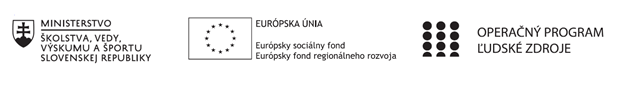 Správa o činnosti pedagogického klubu Príloha:Prezenčná listina zo stretnutia pedagogického klubuPokyny k vyplneniu Správy o činnosti pedagogického klubu:Prijímateľ vypracuje správu ku každému stretnutiu pedagogického klubu samostatne. Prílohou správy je prezenčná listina účastníkov stretnutia pedagogického klubu. V riadku Prioritná os – VzdelávanieV riadku špecifický cieľ – uvedie sa v zmysle zmluvy o poskytnutí nenávratného finančného príspevku (ďalej len "zmluva o NFP")V riadku Prijímateľ -  uvedie sa názov prijímateľa podľa zmluvy o poskytnutí nenávratného finančného príspevku V riadku Názov projektu -  uvedie sa úplný názov projektu podľa zmluvy NFP, nepoužíva sa skrátený názov projektu V riadku Kód projektu ITMS2014+ - uvedie sa kód projektu podľa zmluvy NFPV riadku Názov pedagogického klubu (ďalej aj „klub“) – uvedie sa  názov klubu V riadku Dátum stretnutia/zasadnutia klubu -  uvedie sa aktuálny dátum stretnutia daného klubu učiteľov, ktorý je totožný s dátumom na prezenčnej listineV riadku Miesto stretnutia  pedagogického klubu - uvedie sa miesto stretnutia daného klubu učiteľov, ktorý je totožný s miestom konania na prezenčnej listineV riadku Meno koordinátora pedagogického klubu – uvedie sa celé meno a priezvisko koordinátora klubuV riadku Odkaz na webové sídlo zverejnenej správy – uvedie sa odkaz / link na webovú stránku, kde je správa zverejnenáV riadku  Manažérske zhrnutie – uvedú sa kľúčové slová a stručné zhrnutie stretnutia klubuV riadku Hlavné body, témy stretnutia, zhrnutie priebehu stretnutia -  uvedú sa v bodoch hlavné témy, ktoré boli predmetom stretnutia. Zároveň sa stručne a výstižne popíše priebeh stretnutia klubuV riadku Závery o odporúčania –  uvedú sa závery a odporúčania k témam, ktoré boli predmetom stretnutia V riadku Vypracoval – uvedie sa celé meno a priezvisko osoby, ktorá správu o činnosti vypracovala  V riadku Dátum – uvedie sa dátum vypracovania správy o činnostiV riadku Podpis – osoba, ktorá správu o činnosti vypracovala sa vlastnoručne   podpíšeV riadku Schválil - uvedie sa celé meno a priezvisko osoby, ktorá správu schválila (koordinátor klubu/vedúci klubu učiteľov) V riadku Dátum – uvedie sa dátum schválenia správy o činnostiV riadku Podpis – osoba, ktorá správu o činnosti schválila sa vlastnoručne podpíše.Príloha správy o činnosti pedagogického klubu                                                                                             PREZENČNÁ LISTINAMiesto konania stretnutia: SSOŠ ELBA , Smetanova 2, PrešovDátum konania stretnutia: 4.3.2021Trvanie stretnutia: od.14.45 hod	do17.45 .hod	Zoznam účastníkov/členov pedagogického klubu:Meno prizvaných odborníkov/iných účastníkov, ktorí nie sú členmi pedagogického klubu  a podpis/y:Prioritná osVzdelávanieŠpecifický cieľ1.2.1 Zvýšiť kvalitu odborného vzdelávania a prípravy reflektujúc potreby trhu prácePrijímateľSúkromná stredná odborná škola – ELBA, Smetanova 2, PrešovNázov projektuVzdelávanie 4.0 – prepojenie teórie s praxouKód projektu  ITMS2014+312011ADL9Názov pedagogického klubu Pedagogický klub finančnej a matematickej gramotnosti – prierezové témy.Dátum stretnutia  pedagogického klubu04.03.2021Miesto stretnutia  pedagogického klubuSSOŠ ELBA, Smetanova2, PrešovMeno koordinátora pedagogického klubuIng.Tatiana ŠefčíkováOdkaz na webové sídlo zverejnenej správyhttps://ssoselba.edupage.org/a/pedagogicky-klub-c-3Manažérske zhrnutie:Cieľom stretnutia pedagogického klubu bola diskusia o využití odborných zdrojoch a o možnostiach zdieľania pedagogických skúseností. Zameriavali sme sa predovšetkým na oblasti finančnej gramotnosti a matematickej gramotnosti. Súčasťou stretnutia bol aj rozhovor o inovatívnych stratégiách prípravy na povolanie s dôrazom na aplikáciu predmetných gramotností. Stretnutie sme ukončili tvorbou spoločného zhrnutia.Kľúčové slová: finančná gramotnosť, odborné zdroje, matematická, gramotnosť, príprava na povolanie.Hlavné body, témy stretnutia, zhrnutie priebehu stretnutia: Hlavné body:Práca s odbornými zdrojmi.Diskusia.Zdieľanie OPS.Záver a zhrnutie.Témy: vzdelávanie 4.0, príprava na povolanie, kľúčové kompetencie, matematická gramotnosť.Program stretnutia:Analýza odborných zdrojov.Diskusia – návrhy dobrej praxe.Zdieľanie skúseností.Záver a tvorba výstupu.Závery a odporúčania:Hlavnou témou diskusie bolo  matematické modelovanie a jeho využitie v kontexte rozvoja predmetných gramotností. Matematické modelovanie je efektívnym spôsobom rozvoja matematického myslenia. Zhodujeme sa, že žiaci mávajú často problém s tvorbou samotného modelu- tzv. separovaného modelu popisujúceho realitu. Aplikácia matematiky a tvorba abstraktného modelu rozvíja kreativitu žiaka a schopnosť analyzovať a automatizovať procesy. Naši žiaci dosiahli najlepšie výsledky pri modelovaní prostredníctvom vyučovania v dvoch cykloch s posilnením spätnej väzby. Podľa štátneho vzdelávacieho programu ISCED 3 je tvorba modelov priamo zadefinovaná v rámci obsahového štandardu. Počas stretnutia sme si popísali využitie rôznych typov modelov: - aritmetický, - grafický, - algebraicko - analytický, - kombinovaný. Výber typu závisí od charakteru vstupných informácií a od problémovej situácie. Najjednoduchšie separované modely si môžeme vytvoriť len pomocou pera a papiera, napríklad zapísaním predpokladov a zostavením rovnice. Matematické modelovanie sme v našej práci so žiakmi využívali ako výborný nástroj na riešenie problémových situácií a na rozvoj kritického myslenia. Zhodli sme sa tiež v tom,  že metodika výučby mala byť v dvoch cykloch ( reflektívne učenie), ktoré odstraňuje nedostatky výučby v jednom cykle (metóda, ktorou sa sústredíme len na chybu a snažíme sa ju eliminovať). Pri výučbe v dvoch cykloch pracujeme s chybou a opakovane využívame spätnú väzbu. V rámci stretnutia sme si tiež definovali matematické modelovanie a začlenili sme ho medzi štyri základné kompetencie:  využívať informácie a informačné zdroje  organizovať údaje a skúmať vzťahy  analyzovať a automatizovať procesy  využívať modely a modelovanie Zhodli sme sa tiež veľmi dobrej efektivite nasledovného príkladu dobrej praxe.Best Practice:Tematický celok: Nepriama úmernosť (matematika), Boylov zákon (fyzika) - integrovaná tematická výučba. Popis aktivity/evokácia: Keď dodávame vzduch do pneumatiky alebo lopty, objem telesa sa zväčšuje. V tomto experimente budeme sledovať čo sa stane, ak budeme dodávať plyn do nádoby, ktorej objem sa nezmení. Budeme skúmať matematický vzťah medzi objemom nádoby a tlakom plynu v nádobe. Odvodzujeme platnosť Boylovho zákona. Pomôcky: - 1 HP 39 gs grafický kalkulátor, - 1HP Stream Smart 410, - 1 Fourier tlakový senzor, - injekčná striekačka s objemom minimálne 20ml, - kábel. Postup/ Pracujeme s návodmi: Pripojíme tlakový senzor pomocou kábla do Stream Smart a do grafického kalkulátora HP39gs. Natiahneme injekciu na hodnotu 20 ml a spojíme ju s tlakovým senzorom. Postupne tlačíme na piest a meníme objem vzduchu v striekačke, pričom pozorujeme zmeny tlaku v tlakovom senzore. Následne môžeme tieto zmeny sledovať v grafickom vyjadrení pomocou kalkulátora. Aktivizujúce otázky: Ako sa mení priebeh grafu pri stláčaní piesta striekačky? Zistite, či existuje vzťah medzi objemom vzduchu v injekčnej striekačke a tlakom vzduchu nameranom pomocou tlakového senzora. Ak existuje funkčná závislosť medzi premennými – opíšte ju. Skúmajme premenné: Zaujíma nás vzťah medzi hodnotou objemu vzduchu v injekčnej striekačke a tlakom vzduchu nameranom pomocou senzoru. Zistili sme, že keď je objem vzduchu malý, tlak je veľký a naopak. Keď sa zmení objem vzduchu v striekačke, zmení sa aj tlak vzduchu. Tlak je teda funkciou objemu.Vypracoval (meno, priezvisko)Ing. Tatiana ŠefčíkováDátum4.3.2021PodpisSchválil (meno, priezvisko)Mgr.Romana Birošová, MBADátum4.3.2021PodpisPrioritná os:VzdelávanieŠpecifický cieľ:1.2.1 Zvýšiť kvalitu odborného vzdelávania a prípravy reflektujúc potreby trhu prácePrijímateľ:Súkromná stredná odborná škola – ELBA, Smetanova 2, PrešovNázov projektu:Vzdelávanie 4.0 – prepojenie teórie s praxouKód ITMS projektu:312010ADL9Názov pedagogického klubu:Pedagogický klub č. 3  Pedagogický klub finančnej a matematickej gramotnostič.Meno a priezviskoPodpisInštitúcia1.Ing.Branislav BlichaSSOŠ ELBA 2.Ing. Marcela Hadviždžáková SSOŠ ELBA3.Mgr, Viera Voľanská Huntejová SSOŠ ELBA4.Mgr.Karina KováčováSSOŠ ELBA5.Ing. Matúš GregaSSOŠ ELBA6.Ing. Tatiana ŠefčikováSSOŠ ELBAč.Meno a priezviskoPodpisInštitúcia